附件2-12021-2022年度“华南农业大学五四红旗团委（标兵）”申报表填写说明：1.请勿随意更改申报表格式，保持本表在两页纸内，纸质版请双面打印。2.查看到本级及下级团组织2021年1月至2022年3月“本级及下级业务响应率”数据，按照以下公式计算得出“平均业务及时响应率”：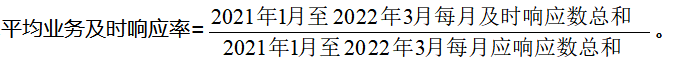 申报人（单位）所在团组织查询的每个月数据中，如“需响应申请总数”为零，则该月的“及时响应率”不纳入计算范围。如：XX团总支2021年1月的需响应申请总数为0，则按照公式直接计算其他月份的及时响应率平均值即可。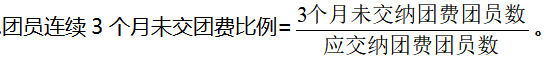 3.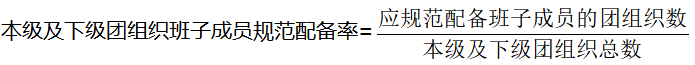 4.附件2-22021-2022年度“华南农业大学五四红旗团支部（标兵）”申报表填写说明：1.请勿随意更改申报表格式，保持本表在两页纸内，纸质版请双面打印。2.查看到本级及下级团组织2021年3月至2022年3月“本级及下级业务响应率”数据，按照以下公式计算得出“平均业务及时响应率”：申报人（单位）所在团组织查询的每个月数据中，如“需响应申请总数”为零，则该月的“及时响应率”不纳入计算范围。如：XX团总支2020年1月的需响应申请总数为0，则按照公式直接计算其他月份的及时响应率平均值即可。截止2021年3月31日，团员连续3个月未交团费比例=连续三个月未交纳团费团员数/2021年应交纳团费团员数。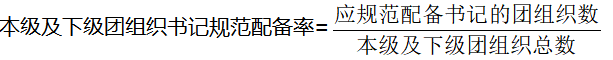 4.团干部配备率基本要求：本级及下级所有团组织书记配备率不低于85%、班子成员配备率（团委本级不少于7人、团工委本级不少于3人、团（总）支部不少于1人）不低于80%。附件2-32021-2022年度“华南农业大学优秀共青团员（标兵）”申报表填写说明：请勿随意更改申报表格式，保持本表在两页纸内，纸质版请双面打印。附件2-42021-2022年度“华南农业大学优秀共青团干部（标兵）”申报表填写说明：请勿随意更改申报表格式，保持本表在两页纸内，纸质版请双面打印。附件2-52021-2022年度“华南农业大学十佳团属新媒体”申报表填写说明：请勿随意更改申报表格式，保持本表在两页纸内，纸质版请双面打印。附件2-62021-2022年度“华南农业大学十佳学生社团”申报表填写说明：请勿随意更改申报表格式，保持本表在两页纸内，纸质版请双面打印。附件2-72021-2022年度“华南农业大学星光服务队”申报表填表说明：1、请勿随意拉动表格，改变表格大小。总页数不超过两页，请正反面打印；2、“团队名称”一栏中请填写服务队全称，如“人文与法学学院心晨青年志愿者服务队”；3、申报表请按“服务队全称+申报表”的形式命名，如“人文与法学学院心晨青年志愿者服务队+申报表”；4、“2021年度服务队累计志愿时长”为2021年i志愿系统统计数据减去2020年i志愿系统统计数据，随表另附2020年及2021年网页版i志愿系统服务数据统计截图，要求文字清晰；                                                                        5、获奖情况证明材料提交：近三年的服务队获奖证明资料照片，要求文字清晰；6、团队服务照片提交：随表另附不少于三张符合参选时间段内的团队服务照片。要求以活动名称命名；7、证明材料的截图或照片要求文字清晰，若截图或照片文字不清晰，将视为无效材料。附件2-82021-2022年度“华南农业大学志愿服务之星”申报表注意事项：1、请勿随意拉动表格，改变表格大小。总页数不超过两页，请正反面打印。2、“年级学院”一栏中学院请填写全称，如“18级电子工程学院、人工智能学院”；                3、若为研究生，则“年级学院”一栏中按“年级+研+学院全称”形式填写，如“18级研兽医学院”。若为本科生，则报名表请按“年级学院+姓名”形式命名，如“18级公共管理学院+王小明”； 若为研究生，则报名表按“年级+研+学院全称+姓名”形式命名，如“18级研兽医学院+王小明”。4、“服务时长”为2021年4月1日到2022年3月31日的志愿服务时长（须如实填写）；                                                                        若志愿时包含三下乡志愿服务活动，填写格式为：年度志愿服务总时长+三下乡志愿服务时长，如“总时长120+三下乡60”。5、“志愿事迹介绍以及志愿总结”：含获奖情况相关的事迹介绍，志愿总结如果有对志愿活动有新想法可以一并写下，若表格位置不够，可缩小字号进行填写。6、报名表除相片一栏外请用纯文字编辑，请勿插入图片、表格等非文字内容。7、志愿时证明材料提交：符合参选时间段的各项志愿服务活动的网页版i志愿截图（含具体志愿时），截图要求文字清晰；本次评选只认可i志愿的志愿服务活动证明材料。8、获奖情况证明材料提交：符合参选时间段的获奖证明资料照片，照片要求文字清晰。9、证明材料的截图或照片要求文字清晰，若截图或照片文字不清晰，将视为无效材料。团委全称团委全称团委书记团委书记基本情况基本情况“智慧团建”系统组织ID组织成立时间现有团员总数基本情况基本情况2021年发展团员人数本科生团员人数研究生团员人数基本情况基本情况教育评议制度完成率年度注册制度完成率团组织录入获得荣誉奖项的团员人数团干部情况团干部情况团委委员人   数团委所属的兼职团干部数团委最近一次换届时间2021年推优入党情况2021年推优入党情况第一次推优数量（推荐为入党积极分子）第二次推优数量（推荐为入党积极分子）第三次推优数量（推荐为入党积极分子）2021年推优入党情况2021年推优入党情况第一次推优数量（推荐为党的发展对象）第二次推优数量（推荐为党的发展对象）第二次推优数量（推荐为党的发展对象）广东“智慧团建”系统应用情况（各数据含本级及所有下级）广东“智慧团建”系统应用情况（各数据含本级及所有下级）平均业务及时响应率（2021.01至2022.03）平均业务及时响应率（2021.01至2022.03）本级及所有下级团组织党史学习教育开展率（截至2022.04.01）团员连续3个月未交团费比例（截至2022.04.01）团员连续3个月未交团费比例（截至2022.04.01）广东“智慧团建”系统应用情况（各数据含本级及所有下级）广东“智慧团建”系统应用情况（各数据含本级及所有下级）2021年学校领域发展团员编号使用率2021年学校领域发展团员编号使用率本级及下级团组织按期换届率（截至2022.04.01）本级及所有下级团组织班子成员规范配备率（截至2022.04.01）本级及所有下级团组织班子成员规范配备率（截至2022.04.01）本地本单位在“i志愿”平台开展志愿活动情况（2021.01至2021.12）本地本单位在“i志愿”平台开展志愿活动情况（2021.01至2021.12）2021年活动开展数2021年活动开展数2021年活动开展数2021年活动开展数2021年人均志愿服务时长2021年人均志愿服务时长2021年人均志愿服务时长2021年人均志愿服务时长本地本单位在“i志愿”平台开展志愿活动情况（2021.01至2021.12）本地本单位在“i志愿”平台开展志愿活动情况（2021.01至2021.12）近三年获奖励情况（格式：xxxx年xx月，获得xxx颁发的xxx奖项）（格式：xxxx年xx月，获得xxx颁发的xxx奖项）（格式：xxxx年xx月，获得xxx颁发的xxx奖项）（格式：xxxx年xx月，获得xxx颁发的xxx奖项）（格式：xxxx年xx月，获得xxx颁发的xxx奖项）（格式：xxxx年xx月，获得xxx颁发的xxx奖项）（格式：xxxx年xx月，获得xxx颁发的xxx奖项）（格式：xxxx年xx月，获得xxx颁发的xxx奖项）（格式：xxxx年xx月，获得xxx颁发的xxx奖项）年度开展的主要活动情况以及取得的效果（800-1000字）学院党委意见       （盖  章）        年  月  日       （盖  章）        年  月  日       （盖  章）        年  月  日       （盖  章）        年  月  日       （盖  章）        年  月  日       （盖  章）        年  月  日       （盖  章）        年  月  日       （盖  章）        年  月  日       （盖  章）        年  月  日       （盖  章）        年  月  日团支部全称“智慧团建”系统组织ID“智慧团建”系统组织ID“智慧团建”系统组织ID教育评议制度完成率年度注册制度完成率年度注册制度完成率年度注册制度完成率基本情况组织成立时间现有团员总数现有团员总数2021年发展团员人数2021年发展团员人数2021年“推优”入党人数广东“智慧团建”系统应用情况（各数据含本级及所有下级）平均业务及时响应率（2021.01至2022.03）平均业务及时响应率（2021.01至2022.03）平均业务及时响应率（2021.01至2022.03）团员连续3个月未交团费比例（截至2022.04.01）团员连续3个月未交团费比例（截至2022.04.01）团员连续3个月未交团费比例（截至2022.04.01）团员连续3个月未交团费比例（截至2022.04.01）广东“智慧团建”系统应用情况（各数据含本级及所有下级）本级及所有下级团组织书记规范配备率（截至2022.04.01本级及所有下级团组织书记规范配备率（截至2022.04.01本级及所有下级团组织书记规范配备率（截至2022.04.01本级及所有下级团组织党史学习教育完成率（截至2022.04.01）本级及所有下级团组织党史学习教育完成率（截至2022.04.01）本级及所有下级团组织党史学习教育完成率（截至2022.04.01）本级及所有下级团组织党史学习教育完成率（截至2022.04.01）支部（总支）团员在“i志愿”平台有服务时长的志愿者数“两制”完成率2021年对标定级结果2021年对标定级结果2021年对标定级结果2021年对标定级结果近三年获奖励情况格式：xxxx年xx月，获得xxx颁发的xxx奖项）格式：xxxx年xx月，获得xxx颁发的xxx奖项）格式：xxxx年xx月，获得xxx颁发的xxx奖项）格式：xxxx年xx月，获得xxx颁发的xxx奖项）格式：xxxx年xx月，获得xxx颁发的xxx奖项）格式：xxxx年xx月，获得xxx颁发的xxx奖项）格式：xxxx年xx月，获得xxx颁发的xxx奖项）格式：xxxx年xx月，获得xxx颁发的xxx奖项）格式：xxxx年xx月，获得xxx颁发的xxx奖项）格式：xxxx年xx月，获得xxx颁发的xxx奖项）格式：xxxx年xx月，获得xxx颁发的xxx奖项）近年来开展的主要活动情况以及取得的效果（800-1000字）学院团委意见        （盖  章）        年  月  日        （盖  章）        年  月  日        （盖  章）        年  月  日        （盖  章）        年  月  日学院党委意见学院党委意见学院党委意见       （盖  章）        年  月  日       （盖  章）        年  月  日       （盖  章）        年  月  日       （盖  章）        年  月  日姓名性别民族政治面貌出生年月入团时间学历联系电话所在团支部职务职务发展团员编号发展团员编号（2017年以后入团的团员必填）（2017年以后入团的团员必填）（2017年以后入团的团员必填）所在团支部的组织id所在团支部的组织id本人在“i志愿”系统记录的志愿服务时长本人在“i志愿”系统记录的志愿服务时长是否存在欠缴团费记录是否存在欠缴团费记录近三年团员教育评议结果（等次：优秀、合格、基本合格、不合格）近三年团员教育评议结果（等次：优秀、合格、基本合格、不合格）2019年2019年2019年2020年2020年2021年2021年2021年近三年团员教育评议结果（等次：优秀、合格、基本合格、不合格）近三年团员教育评议结果（等次：优秀、合格、基本合格、不合格）是否在广东“智慧团建”系统完成在线报到是否在广东“智慧团建”系统完成在线报到是否在广东“智慧团建”系统完成在线报到是否在广东“智慧团建”系统完成在线报到是否在广东“智慧团建”系统完成在线报到简      历学习和工作（从初中填起，格式：某年某月  在某某学校就读  职务）（从初中填起，格式：某年某月  在某某学校就读  职务）（从初中填起，格式：某年某月  在某某学校就读  职务）（从初中填起，格式：某年某月  在某某学校就读  职务）（从初中填起，格式：某年某月  在某某学校就读  职务）（从初中填起，格式：某年某月  在某某学校就读  职务）（从初中填起，格式：某年某月  在某某学校就读  职务）（从初中填起，格式：某年某月  在某某学校就读  职务）（从初中填起，格式：某年某月  在某某学校就读  职务）近三年获奖励情况格式：xxxx年xx月，获得xxx颁发的xxx奖项）格式：xxxx年xx月，获得xxx颁发的xxx奖项）格式：xxxx年xx月，获得xxx颁发的xxx奖项）格式：xxxx年xx月，获得xxx颁发的xxx奖项）格式：xxxx年xx月，获得xxx颁发的xxx奖项）格式：xxxx年xx月，获得xxx颁发的xxx奖项）格式：xxxx年xx月，获得xxx颁发的xxx奖项）格式：xxxx年xx月，获得xxx颁发的xxx奖项）格式：xxxx年xx月，获得xxx颁发的xxx奖项）个人事迹材料（800-1000字）学院团委意见        （盖  章）        年  月  日        （盖  章）        年  月  日        （盖  章）        年  月  日学院党委意见学院党委意见学院党委意见       （盖  章）        年  月  日       （盖  章）        年  月  日       （盖  章）        年  月  日姓    名性    别性    别民  族出生年月政治面貌政治面貌学  历工作/学习单位联系电话联系电话任团干职务是否完成年度团籍注册是否完成年度团籍注册任团干时间所在团支部ID所在团支部ID2021年度教育评议等级本人在“i志愿”系统记录的志愿服务时长个人2021年度工作考核结果（等次：优秀、称职、基本称职、不称职；未考核年度填写“无”）广东“智慧团建”应用情况是否完成在线报到（作为团员）是否完成在线报到（作为团员）是否完成在线报到（作为团员）是否入驻团干部移动端并完成团干报到广东“智慧团建”应用情况本人任职团组织及所有下级团组织平均业务及时响应率（2021.01至2021.03）本人任职团组织及所有下级团组织平均业务及时响应率（2021.01至2021.03）本人任职团组织及所有下级团组织平均业务及时响应率（2021.01至2021.03）本人任职团组织及所有下级团组织团员连续3个月未交团费比例（截至2022.04.01）简      历学习和工作（学生团干从初中填起，格式：某年某月  在某某学校就读  职务；教师团干从本科填起）（学生团干从初中填起，格式：某年某月  在某某学校就读  职务；教师团干从本科填起）（学生团干从初中填起，格式：某年某月  在某某学校就读  职务；教师团干从本科填起）（学生团干从初中填起，格式：某年某月  在某某学校就读  职务；教师团干从本科填起）（学生团干从初中填起，格式：某年某月  在某某学校就读  职务；教师团干从本科填起）（学生团干从初中填起，格式：某年某月  在某某学校就读  职务；教师团干从本科填起）（学生团干从初中填起，格式：某年某月  在某某学校就读  职务；教师团干从本科填起）近三年获奖励情况格式：xxxx年xx月，获得xxx颁发的xxx奖项）格式：xxxx年xx月，获得xxx颁发的xxx奖项）格式：xxxx年xx月，获得xxx颁发的xxx奖项）格式：xxxx年xx月，获得xxx颁发的xxx奖项）格式：xxxx年xx月，获得xxx颁发的xxx奖项）格式：xxxx年xx月，获得xxx颁发的xxx奖项）格式：xxxx年xx月，获得xxx颁发的xxx奖项）个人事迹材料（800-1000字）学院团委意见        （盖  章）        年  月  日        （盖  章）        年  月  日        （盖  章）        年  月  日        （盖  章）        年  月  日学院党委意见       （盖  章）        年  月  日       （盖  章）        年  月  日运营部门学院人数学院人数新媒体账号账号类别+账号名称，如，微信公众号，sacu…账号类别+账号名称，如，微信公众号，sacu…账号类别+账号名称，如，微信公众号，sacu…账号类别+账号名称，如，微信公众号，sacu…账号类别+账号名称，如，微信公众号，sacu…新增粉丝数总阅读量总阅读量推送次数平均阅读量平均阅读量平均点赞数平均在看数平均在看数新媒体工作情况（备注：简介内容包括团队建设、运营模式、主要成绩等，1500字以内，并在最后附上3个代表作品链接）（备注：简介内容包括团队建设、运营模式、主要成绩等，1500字以内，并在最后附上3个代表作品链接）（备注：简介内容包括团队建设、运营模式、主要成绩等，1500字以内，并在最后附上3个代表作品链接）（备注：简介内容包括团队建设、运营模式、主要成绩等，1500字以内，并在最后附上3个代表作品链接）（备注：简介内容包括团队建设、运营模式、主要成绩等，1500字以内，并在最后附上3个代表作品链接）所在单位意见        （盖  章）        年  月  日        （盖  章）        年  月  日        （盖  章）        年  月  日        （盖  章）        年  月  日        （盖  章）        年  月  日社团名称社团名称成立时间成立时间业务指导单位业务指导单位指导老师姓名指导老师姓名品牌活动品牌活动是否有明确的章程是否有明确的章程（材料须另附章程）（材料须另附章程）基本情况会员人数会员人数团员人数团员人数党员人数基本情况上一次召开会员大会时间上一次召开会员大会时间2021年活动组织次数2021年活动组织次数活动覆盖面（人数）近三年获奖情况分团体和个人罗列（奖状等证明材料另附）1.团体奖项：xxxx年x月，获“奖项名称” （用仿宋五号字，行距：固定值12）2.个人奖项：（个人奖项须与学生社团挂钩）xxxx年x月，xxx获“奖项名称” （用仿宋五号字，行距：固定值12）分团体和个人罗列（奖状等证明材料另附）1.团体奖项：xxxx年x月，获“奖项名称” （用仿宋五号字，行距：固定值12）2.个人奖项：（个人奖项须与学生社团挂钩）xxxx年x月，xxx获“奖项名称” （用仿宋五号字，行距：固定值12）分团体和个人罗列（奖状等证明材料另附）1.团体奖项：xxxx年x月，获“奖项名称” （用仿宋五号字，行距：固定值12）2.个人奖项：（个人奖项须与学生社团挂钩）xxxx年x月，xxx获“奖项名称” （用仿宋五号字，行距：固定值12）分团体和个人罗列（奖状等证明材料另附）1.团体奖项：xxxx年x月，获“奖项名称” （用仿宋五号字，行距：固定值12）2.个人奖项：（个人奖项须与学生社团挂钩）xxxx年x月，xxx获“奖项名称” （用仿宋五号字，行距：固定值12）分团体和个人罗列（奖状等证明材料另附）1.团体奖项：xxxx年x月，获“奖项名称” （用仿宋五号字，行距：固定值12）2.个人奖项：（个人奖项须与学生社团挂钩）xxxx年x月，xxx获“奖项名称” （用仿宋五号字，行距：固定值12）分团体和个人罗列（奖状等证明材料另附）1.团体奖项：xxxx年x月，获“奖项名称” （用仿宋五号字，行距：固定值12）2.个人奖项：（个人奖项须与学生社团挂钩）xxxx年x月，xxx获“奖项名称” （用仿宋五号字，行距：固定值12）分团体和个人罗列（奖状等证明材料另附）1.团体奖项：xxxx年x月，获“奖项名称” （用仿宋五号字，行距：固定值12）2.个人奖项：（个人奖项须与学生社团挂钩）xxxx年x月，xxx获“奖项名称” （用仿宋五号字，行距：固定值12）分团体和个人罗列（奖状等证明材料另附）1.团体奖项：xxxx年x月，获“奖项名称” （用仿宋五号字，行距：固定值12）2.个人奖项：（个人奖项须与学生社团挂钩）xxxx年x月，xxx获“奖项名称” （用仿宋五号字，行距：固定值12）分团体和个人罗列（奖状等证明材料另附）1.团体奖项：xxxx年x月，获“奖项名称” （用仿宋五号字，行距：固定值12）2.个人奖项：（个人奖项须与学生社团挂钩）xxxx年x月，xxx获“奖项名称” （用仿宋五号字，行距：固定值12）主要事迹材料（1000字以内、用仿宋五号字，行距：固定值12，内容包括社团简要介绍及主要工作成绩）（1000字以内、用仿宋五号字，行距：固定值12，内容包括社团简要介绍及主要工作成绩）（1000字以内、用仿宋五号字，行距：固定值12，内容包括社团简要介绍及主要工作成绩）（1000字以内、用仿宋五号字，行距：固定值12，内容包括社团简要介绍及主要工作成绩）（1000字以内、用仿宋五号字，行距：固定值12，内容包括社团简要介绍及主要工作成绩）（1000字以内、用仿宋五号字，行距：固定值12，内容包括社团简要介绍及主要工作成绩）（1000字以内、用仿宋五号字，行距：固定值12，内容包括社团简要介绍及主要工作成绩）（1000字以内、用仿宋五号字，行距：固定值12，内容包括社团简要介绍及主要工作成绩）（1000字以内、用仿宋五号字，行距：固定值12，内容包括社团简要介绍及主要工作成绩）业务指导单位意见                                 （签章）                                     年  月  日                                  （签章）                                     年  月  日                                  （签章）                                     年  月  日                                  （签章）                                     年  月  日                                  （签章）                                     年  月  日                                  （签章）                                     年  月  日                                  （签章）                                     年  月  日                                  （签章）                                     年  月  日                                  （签章）                                     年  月  日 申报人申报人申报人联系方式联系方式团队名称成立时间成立时间团队人数2021年度服务队累计志愿时长（h）2021年度服务队累计志愿时长（h）负责人姓名负责人联系方式负责人联系方式联系邮箱服务队简介本栏需重点介绍服务队特色活动、创新活动、内部文化建设及改进措施等（300字以内、仿宋五号字，行距：固定值12）本栏需重点介绍服务队特色活动、创新活动、内部文化建设及改进措施等（300字以内、仿宋五号字，行距：固定值12）本栏需重点介绍服务队特色活动、创新活动、内部文化建设及改进措施等（300字以内、仿宋五号字，行距：固定值12）本栏需重点介绍服务队特色活动、创新活动、内部文化建设及改进措施等（300字以内、仿宋五号字，行距：固定值12）本栏需重点介绍服务队特色活动、创新活动、内部文化建设及改进措施等（300字以内、仿宋五号字，行距：固定值12）2021年度工作总结总结内容可包括服务队工作成果、服务队自身建设成果等，可采用文字、图表或设置时间轴等方式相结合简要描述（仿宋五号字，行距：固定值12）总结内容可包括服务队工作成果、服务队自身建设成果等，可采用文字、图表或设置时间轴等方式相结合简要描述（仿宋五号字，行距：固定值12）总结内容可包括服务队工作成果、服务队自身建设成果等，可采用文字、图表或设置时间轴等方式相结合简要描述（仿宋五号字，行距：固定值12）总结内容可包括服务队工作成果、服务队自身建设成果等，可采用文字、图表或设置时间轴等方式相结合简要描述（仿宋五号字，行距：固定值12）总结内容可包括服务队工作成果、服务队自身建设成果等，可采用文字、图表或设置时间轴等方式相结合简要描述（仿宋五号字，行距：固定值12）获奖情况请注明获奖时间、颁奖机构及奖项内容，按获奖级别排序，另附获奖证书或照片（仿宋五号字，行距：固定值12）请注明获奖时间、颁奖机构及奖项内容，按获奖级别排序，另附获奖证书或照片（仿宋五号字，行距：固定值12）请注明获奖时间、颁奖机构及奖项内容，按获奖级别排序，另附获奖证书或照片（仿宋五号字，行距：固定值12）请注明获奖时间、颁奖机构及奖项内容，按获奖级别排序，另附获奖证书或照片（仿宋五号字，行距：固定值12）请注明获奖时间、颁奖机构及奖项内容，按获奖级别排序，另附获奖证书或照片（仿宋五号字，行距：固定值12）学院团委意见        （盖  章）        年  月  日学院党委意见学院党委意见       （盖  章）        年  月  日       （盖  章）        年  月  日姓名性别年级学院年级学院学号学号插入照片插入照片联系方式（长号+短号）曾任职务邮箱邮箱年度服务时长（h）年度服务时长（h）插入照片插入照片I志愿账号插入照片个人简介（300字以内仿宋五号字，行距：固定值12）（300字以内仿宋五号字，行距：固定值12）（300字以内仿宋五号字，行距：固定值12）（300字以内仿宋五号字，行距：固定值12）（300字以内仿宋五号字，行距：固定值12）（300字以内仿宋五号字，行距：固定值12）志愿服务经历xxxx年x月，获“奖项名称” （仿宋五号字，行距：固定值12）xxxx年x月，获“奖项名称” （仿宋五号字，行距：固定值12）xxxx年x月，获“奖项名称” （仿宋五号字，行距：固定值12）xxxx年x月，获“奖项名称” （仿宋五号字，行距：固定值12）xxxx年x月，获“奖项名称” （仿宋五号字，行距：固定值12）xxxx年x月，获“奖项名称” （仿宋五号字，行距：固定值12）志愿事迹介绍（仿宋五号字，行距：固定值12，内容主要包括志愿服务事迹和成绩）（仿宋五号字，行距：固定值12，内容主要包括志愿服务事迹和成绩）（仿宋五号字，行距：固定值12，内容主要包括志愿服务事迹和成绩）（仿宋五号字，行距：固定值12，内容主要包括志愿服务事迹和成绩）（仿宋五号字，行距：固定值12，内容主要包括志愿服务事迹和成绩）（仿宋五号字，行距：固定值12，内容主要包括志愿服务事迹和成绩）学院团委推荐意见（盖  章）    年    月    日（盖  章）    年    月    日学院党委意见学院党委意见       （盖  章）        年  月  日       （盖  章）        年  月  日